Western Australia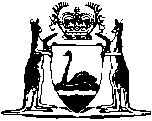 Local Government (Miscellaneous Provisions) Act 1960Local Government Model By-law (Parking of Commercial Vehicles on Street Verges) No. 20		Superseded by Local Laws made under the Local Government Act 1995.Western AustraliaLocal Government Model By-law (Parking of Commercial Vehicles on Street Verges) No. 20Contents1.	Citation	12.	Interpretation	13.	Parking of commercial vehicles	24.	Offence	2Notes	Compilation table	3Western AustraliaLocal Government (Miscellaneous Provisions) Act 1960Local Government Model By-law (Parking of Commercial Vehicles on Street Verges) No. 20Local Government Department,Perth, 23rd March, 1971.L.G.D. 429/70.HIS Excellency the Governor in Executive Council, acting pursuant to the powers conferred by the Local Government Act 1960, has been pleased to cause the draft model by-law set out in the schedule hereto to be prepared and published.R. C. PAUST, Secretary for Local Government.DRAFT MODEL BY-LAW1.	Citation		This by-law may be cited as Local Government Model By-law (Parking of Commercial Vehicles on Street Verges) No. 20.2.	Interpretation		In this by-law, unless the context otherwise requires — 	“commercial vehicle” means a vehicle designed for or used for commercial purposes, exceeding a load capacity of one tonne and a vehicle designed for or used for industrial purposes;	“park” means to permit a vehicle, whether attended or not, to remain stationary and “parking” has a correlative meaning;	“street verge” means that portion of a street which lies between the portion of a street that is improved, paved, designed, or ordinarily used for vehicular traffic and the nearest street boundary.	[Regulation 2 amended by Gazette 21 June 1974 p.2090.] 3.	Parking of commercial vehicles		No person shall — 	(a)	park a commercial vehicle on a street verge for more than four hours consecutively;	(b)	park a commercial vehicle on a street verge within six metres of where that street meets or intersects any other street; or	(c)	on a street verge repair, service or clean a commercial vehicle.	[Regulation 3 amended by Gazette 21 June 1974 p.2090.] 4.	Offence		Any person who contravenes or fails to comply with any provisions of this by-law commits an offence and is liable on conviction to a penalty not exceeding one hundred dollars with a daily penalty during the breach of ten dollars per day.Notes1.	This is a compilation of the Local Government Model By-law (Parking of Commercial Vehicles on Street Verges) No. 20. and includes the amendments referred to in the following Table.Compilation tableCitationGazettalCommencementLocal Government Model By-law (Parking of Commercial Vehicles on Street Verges) No. 20.31 Mar 1971 p. 103031 Mar 197121 Jun 1974 p. 2089-90Superseded by Local Laws made under the Local Government Act 1995Superseded by Local Laws made under the Local Government Act 1995Superseded by Local Laws made under the Local Government Act 1995